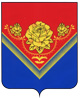 Администрация городского округа ПАВЛОВский ПОСАД МОСКОВСКОЙ ОБЛАСТИПОСТАНОВЛЕНИЕг. Павловский ПосадВ соответствии с Федеральным законом от 13.03.2006 № 38-ФЗ «О рекламе», Федеральным законом от 06.10.2003 № 131-ФЗ «Об общих принципах организации местного самоуправления в Российской Федерации», постановлением Правительства Московской области от 28.06.2013 № 462/25 «О внесении изменения в Положение о Главном управлении по информационной политике Московской области и утверждении Порядка согласования схем размещения рекламных конструкций», постановлением Администрации городского округа Павловский Посад Московской области от 29.01.2018 №111 «Об утверждении аукционной документации и проведении аукциона в электронной форме на право заключения договора на установку и эксплуатацию рекламной конструкции по лоту № 1» и на основании письма Министерства информационных и социальных коммуникаций Московской области от 28.03.2023 №27ИСХ-1617,ПОСТАНОВЛЯЮ:Внести изменения в Схему размещения рекламных конструкций на территории городского округа Павловский Посад Московской области и Адресную программу установки эксплуатации рекламных конструкций, утвержденные постановлением Администрации городского округа Павловский Посад от 14.11.2019 № 2063 (в редакции от 22.11.2019 № 2115, от 16.12.2019 № 2292, от 21.01.2020 №24, от 24.03.2020 №435, от 10.06.2020 №731, от 17.03.2021 №447, от 03.09.2021 №1619, от 11.07.2022 №1162, от 14.10.2022 №1802, от 02.02.2023 №136) следующего содержания: 1.1. Исключить места по следующим адресам: -  Московская область, г.о. Павловский Посад, а/д М7 Волга (Горьковское ш.), 72км+900м, слева, номер в схеме 73;-  Московская область, г.о. Павловский Посад, а/д М7 Волга (Горьковское ш.), 73км+040м, слева, номер в схеме 74.1.2. В Адресной программе установки эксплуатации рекламных конструкций изменить технологическую характеристику рекламной конструкции (типа стела) по адресу г. о. Павловский Посад, а/д Кузнецы- Павловский Посад-Куровское, 1 км+130 м, справа, номер в схеме – 262, на «без подсвета».2. Опубликовать настоящее постановление в печатном средстве массовой информации городского округа Павловский Посад «Информационный вестник городского округа Павловский Посад» и разместить на официальном сайте Администрации городского округа Павловский Посад Московской области.3. Контроль за выполнением настоящего постановления возложить на заместителя Главы Администрации городского округа Павловский Посад Московской области И.С. Ордова.Глава городского округа Павловский Посад                                                                                                     Д.О. СеменовИсп. С.В. Петрова8(49643) 2-10-4403.04.2023№542О внесении изменений в Схему размещения рекламных конструкций на территории городского округа Павловский Посад Московской области и Адресную программу установки эксплуатации рекламных конструкций